傷害の防止（エ）応急手当の意義と実際①２年　　組　　番　氏名（　　　　　　　　　　　　　）それぞれの空欄に当てはまる語句や数字を記入しましょう１　応急手当の意義・けが人や病人が出た際、状況に応じて一時的に行う手当のことを（　ア　）手当といいます。応急手当には、①症状の悪化を防ぐ②苦痛をらげる③後の回復を早める　などの目的があります。２　応急手当の基本（一般的な流れ）①者を発見　　　↓②周囲の状況確認（安全な場所であるか）　　　↓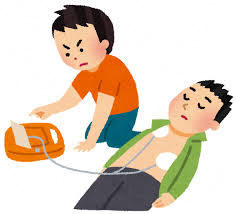 　　　　　　　　　　　　　　　　　　　　　　　　　↓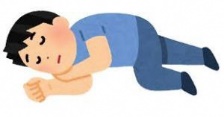 アイウエオカ